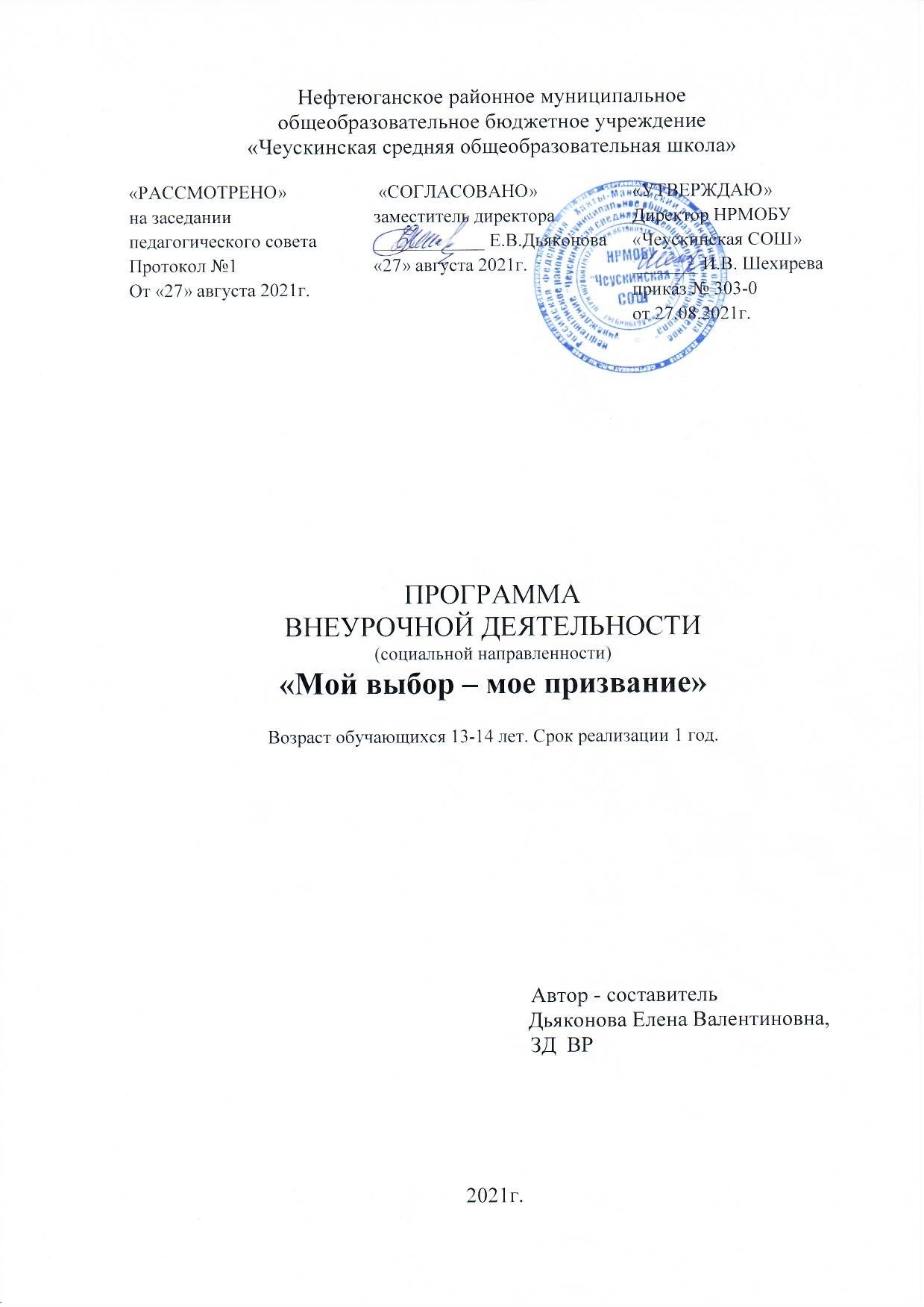 1. ПОЯСНИТЕЛЬНАЯ ЗАПИСКААктуальность.Требование организации системы профессиональной ориентации в общеобразовательном учреждении отражается в новых нормативных правовых актах в сфере образования. В частности, в федеральных государственных образовательных стандартах основного общего образования (далее-ФГОС ООО) к личностным результатам отнесена готовность и способность обучающихся к саморазвитию и личностному самоопределению, способность строить жизненные планы. Согласно ФГОС ООО школьники должны иметь представления о рынке труда и требованиях, предъявляемых различными массовыми востребованными профессиями к подготовке и личным качествам будущего труженика… Программа воспитания и социализации обучающихся должна быть направлена на формирование готовности обучающихся к выбору направления своей профессиональной деятельности в соответствии с личными интересами, индивидуальными особенностями  и способностями, с учётом потребностей  рынка труда.Программа курса «Мой выбор - моё призвание» рассматривается как важный элемент системы профессиональной ориентации школы, она продолжает развивать навыки самопознания и саморазвития, учитывая психологические особенности школьников данного возраста. Структура и содержание программы отражают позиции Г.В. Резапкиной, С.Н. Чистяковой, Д. Парнова и других авторов по особенностям профориентационной работы в основной ступени школы. Акцент в программе сделан на: развитие способностей и личностных качеств обучающихся; формирование навыков самостоятельного и осознанного принятия решения; расширение информационного поля о многообразии профессий на региональном рынке труда, о профессионально важных качествах человека.Направленность программы: социальная.Цель Программы: сформировать у учащихся 8 класса готовность к выбору своего дальнейшего образовательного маршрута, навыки адекватной самооценки своих способностей и  целенаправленного саморазвития. Задачи:  1. Расширить  представления школьников о профессиях, в том числе, востребованных в Ханты-Мансийском автономном округе-Югре, и тенденциях развития регионального рынка труда.2. Научить школьников ориентироваться в информации о профессиях, соотносить свои способности и склонности с требованиями к подготовке и профессиональной деятельности, потребностью рынка труда и его изменениями. 3. Способствовать осознанию подростками своих возможностей и личностных особенностей, формированию у учащихся потребности в профессиональном  самоопределении в соответствии с интересами и способностями личности.4. Способствовать формированию навыков самостоятельного и осознанного принятия решения в построении дальнейшего образовательного маршрута с учетом сильных и слабых сторон своей личности, требований рынка труда.5. Оказать адресную педагогическую помощь учащимся в самопознании,  формировании образа “Я”, личного профессионального плана. 6. Обеспечить в процессе реализации данного курса взаимодействие с учреждениями профессионального образования, предприятиями, центрами содействия занятости населения, учреждениями социальной сферы. Отличительные особенности программы Программа обеспечивает обязательный минимум профориентационной работы со школьниками данной возрастной группы, разработанный в Ханты-Мансийском автономном округе-Югре. Программа профориентационного курса «Мой выбор - моё призвание», поможет учащимся сделать осознанный выбор после 9 класса - пойти получать профессиональное образование и планировать дальнейшую  профессиональную карьеру или продолжить обучение на старшей ступени школы по программам профильного уровня и составить план последующего профессионального образования. В программе предусмотрена работа по проведению психолого-педагогической диагностики (самодиагностики) обучающихся с целью выявления интересов и склонностей, особенностей интеллектуальной, эмоционально-волевой сферы, значимых для выбора профиля дальнейшего обучения и будущей профессии. Результаты диагностики не могут быть предметом всеобщего обсуждения, для обучающихся по итогам диагностики можно организовать индивидуальное консультирование психолога.В связи с тем, что по данному курсу отсутствовала подготовка в 5-7 классах, отдельные компоненты программ предыдущих курсов включены в программу 8-го класса. Возраст детей, участвующих в реализации данной программы: 13-14 лет (8 класс).Сроки реализации программы:2021-2022 учебный год.Общий объем программы – 35 часов (1 час в неделю).Формы и режим занятий Программа реализуется через проведение факультативных занятий, 1 раз в неделю по утвержденному расписанию. Продолжительность занятия 45 минут.  На основании Положения об организации внеурочной деятельности в НРМОБУ «Чеускинская СОШ» (утв. 13.08.2020г. №336-0) при наличии риска заражения новой короновирусной инфекцией допускается «освоение программ внеурочной деятельности без создания угрозы для жизни и здоровья обучающихся, в том числе через дистанционно-очный формат обучения, организованный с соблюдением гигиенических требований к организации». Планируемые результаты и способы определения их результативности Личностные, метапредметные и предметные результатыЛичностные:1) личностное и профессиональное самоопределение обучающихся;2) формирование основ российской гражданской идентичности, чувства гордости за свою Родину, российский народ и историю России, осознание своей этнической и национальной принадлежности; формирование ценностей многонационального российского общества; становление гуманистических и демократических ценностных ориентаций;3) овладение начальными навыками адаптации в динамично изменяющемся и развивающемся мире;4) формирование личностного смысла учения;5) развитие самостоятельности и личной ответственности за свои поступки, в том числе в информационной деятельности, на основе представлений о нравственных нормах, социальной справедливости и свободе;6) развитие доброжелательности и эмоционально-нравственной отзывчивости, понимания и сопереживания чувствам других людей;7) развитие навыков сотрудничества со взрослыми и сверстниками в разных социальных ситуациях, умения не создавать конфликтов и находить выходы из спорных ситуаций.Метапредметные:Познавательные УУД:- использование знаково-символистических средств (схема, условные обозначения);- выстраивание речевого высказывания в устной и письменной форме;- установление причинно-следственных связей.Коммуникативные УУД:- допуск возможности существования у людей различных точек зрения, в том числе не совпадающих с его собственной, и ориентироваться на позицию партнера в общении и взаимодействии;- умение находить выход из проблемных ситуаций, связанных с выбором дальнейшего профессионального образования.- умение договариваться и приходить к общему решению в совместной деятельности, в том числе в ситуации столкновения интересов;- планирование учебного сотрудничества со сверстниками и взрослыми;- умение взаимодействовать со взрослыми и со сверстниками в учебной деятельности- контроль за результатами своих действий и действий партнера;- понимание эмоционального состояния окружающих и действие с учетом их интересов.Регулятивные УУД:- оценивание своих индивидуальных возможностей в соответствии с избираемой деятельностью;- планирование своего действия в соответствии с поставленной задачей и условиями ее реализации, в том числе во внутреннем плане;- умение контролировать процесс и результаты своей деятельности, включая осуществление предвосхищающего контроля в сотрудничестве со взрослым и сверстниками;- внесение необходимых корректив в действие после его завершения на основе его оценки и учета характера сделанных ошибок;- умение адекватно воспринимать оценку взрослого и сверстников;- умение различать объективную трудность задачи и субъективную сложность;Личностные УУД:- положительное отношение к себе и своей деятельности;- доброжелательность по отношению к окружающим;- способность к самооценке на основе критерия успешности деятельности;- целеустремленность и настойчивость в достижении целей;- умение быть готовым к преодолению трудностей,- умение искать способы разрешения трудностей.Предметные результаты:- знания о требованиях современного общества к профессиональной деятельности человека, о рынке профессионального труда и образовательных услуг;- знания о возможностях получения профессионального образования;- знания о психологических основах принятия решения о выборе дальнейшего профессионального пути.Формы подведения итогов реализации программы		Результативность освоения школьниками данной программы можно выявить при помощи рефлексии, которую проводить желательно после заключительного занятия. Рефлексия проводится посредством индивидуального письменного опроса учащихся.Рефлексия является своеобразным показателем активности обучающегося в его осмыслении полученной информации о профессиях, о себе, о возможностях получения профессионального образования. По завершению занятий в 8 классе проводится рефлексия, которая станет своеобразным подведением итогов в получении школьниками профориентационных  знаний и навыков самопознания. Примерное содержание анкет.АНКЕТА (8 класс)1. Что я узнал о себе в процессе изучения данного курса___________________________  _____________________________________________________________________________ _____________________________________________________________________________ _____________________________________________________________________________ 2. Что новое я узнал о профессиях (каких) в процессе изучения данного курса _____________________________________________________________________________  _____________________________________________________________________________ _________________________________________________________________________________________________________________________________________________________ 3. Какое занятие было самым интересным и полезным? профориентационная игра -____________________________________________________, экскурсия ___________________________________________________________________, встреча с ____________________________________________________________________, диагностика __________________________________________________________________,     что ещё ______________________________________________________________________4. Что мне не понравилось в процессе изучения данного курса ____________________ _________________________________________________________________________________________________________________________________________________________5.  Мне пригодятся полученные знания о (указать,   в какой ситуации могут пригодиться) _______________________________________________________________________ _____________________________________________________________________________6. Мои пожелания по данному профориентационному курсу __________________________________________________________________________________________________.2. УЧЕБНО-ТЕМАТИЧЕСКИЙ ПЛАН ПРОГРАММЫ	   	3. СОДЕРЖАНИЕ ПРОГРАММЫРаздел:Тема 1. Введение. Знакомство. Мир профессий - 1 часПредмет и задачи курса. Важность выбора профессии в жизни человека. Понятие и построение личного профессионального плана. Основные теоретические сведения.Тема 2. Мои личные профессиональные планы - 1 часРоль профессионального самоопределения в жизни человека. Понятие и построение личного профессионального плана.Тема 3. Ценностные ориентации - 1 часОсновные теоретические сведения. Изучение понятий «Ценность», «Профессиональная ориентация». Внутренний мир человека и возможности его самопознания. Что такое психодиагностика, как она помогает в выборе профессии.Тема 4. Самооценка и уровень притязаний - 1 часЗнакомство и просмотр фильма ВВС «Человеческие возможности». Аналитическая беседа с учащимися по увиденному материалу. Общее представление о самооценке, памяти, ее видах, процессах. Роль памяти в различных видах профессиональной деятельности. Знакомство с приемами запоминания и возможностями развития памяти. Выполнение упражнений на развитие памяти, разучивание стихотворений и их воспроизводство на уроке (конкурс - «Кто лучше запоминает?»).           Тема 5. Интересы и склонности в выборе профессии - 1 часПрофессиональное самоопределение. Склонности и интересы в профессиональном выборе («хочу»). Основные теоретические сведения Понятия «склонности», «интересы». Выявление собственных интересов и склонностей в профессиональной сфере.Тема 6. Классификация профессий по Климову - 1 часМир профессий Классификация профессий. Формула профессии. Понятие профессиограммы Основные теоретические сведения Классификация профессий. Цели труда. Орудия труда. Классификация профессий по Е.А.Климову. Формула профессии. Работа с таблицей Е.А.Климова. Профессиограмма.Тема 7.Отвечаем на вопросник Климова - 1 часХарактеристика профессий типа «Человек - человек». Основные теоретические сведения Характеристика профессий типа «человек-человек». Подтипы профессий типа «человек-человек». Понятие «профессионально важные качества».ПВК профессий типа «человек-человек». Анализ характеристик профессий различных подтипов типа «человек-человек».Характеристика профессий типа «Человек - техника» Основные теоретические сведения Характеристика профессий типа «человек-техника» ПВК профессий типа «человек-техника». Анализ характеристик профессий различных подтипов типа «человек- техника».Характеристика профессий типа «Человек - знаковая система». Основные теоретические сведения Характеристика профессий типа «человек - знаковая система» ПВК профессий типа «человек - знаковая система». Анализ характеристик профессий различных подтипов типа «человек - знаковая система».Характеристика профессий типа «Человек - природа». Основные теоретические сведения Характеристика профессий типа «человек-природа» ПВК профессий типа «человек-природа». Анализ характеристик профессий различных подтипов типа «человек- природа».Характеристика профессий типа «Человек - художественный образ». Основные теоретические сведения Характеристика профессий типа «человек - художественный образ» ПВК профессий типа «человек - художественный образ ». Анализ характеристик профессий различных подтипов типа «человек- художественный образ».Тема 8. Концепция индивидуальности Голланда - 1 час.Самооценка, ее роль в жизни. Основные теоретические сведения. Сформировать у учащихся представления о самооценке, ее важности в различных сферах жизни человека (общение, здоровье, профессиональный выбор).Тема 9. Правила выбора профессии - 1 часВозможности личности в профессиональной деятельности («могу»). Специальные способности. Профпригодность. Понятие компенсации способностей. Основные теоретические сведения. Понятия «специальные способности», «профессиональная пригодность», «компенсация способностей». Виды профессиональной пригодности, их сущность. Рынок труда. Потребности рынка труда в кадрах («надо»). Основные теоретические сведения Понятия «рынок труда», «работодатель», «работник», «социальный заказ». Потребности рынка труда в кадрах («надо»). Компоненты и субъекты рынка труда. Анализ регионального рынка труда. Выявление наиболее востребованных профессий.Тема 10. Ошибки и затруднения при выборе профессии - 1 часПросмотр видеоролика «Типичные ошибки». Аналитическая беседа с учащимися после просмотра. Составление памятки «Не допустим ошибок при выборе профессии!».Выбор профессии на основе самооценки и анализа составляющих «хочу» - «могу» - «надо». Основные теоретические сведения Взаимосвязь содержания «хочу» - «могу» - «надо» и их роль в оптимальном выборе профессии. Необходимость соотнесения своих желаний («хочу») со своими способностями и возможностями («могу») и требованиями рынка труда («надо»).Тема 11. Профессии моих родных. Кем работают мои родители?- 1 часПресс-конференция с родителями и учителями школы по теме, составление учащимися в группах памятки «Профессии в моей семье».Тема 12. Схема анализа профессий, разработанная Н.С. Пряжниковым - 1 часПарная работа учащихся по классификации профессий по предмету труда, по целям труда, по орудиям труда, по условиям труда. Знакомство с профессиограммами.Тема 13. Что такое профессиограмма?Типы профессий. Матрица выбора профессий Основные теоретические сведения Типы профессий. Ведущий предмет труда каждого типа профессий. Матрица выбора профессии. Выявление профессиональных предпочтений учащихся.Тема 14. В каких учебных заведениях можно получить профессию?Изучение интернет-сайтов с ведущими ссузами и вузами Санкт-Петербурга. Составление списка ранжированных вузов по степени привлекательности в конкретной деятельности.Тема 15. На работу устраиваемся по правилам.Деловая игра «Приём на работу» Проведение викторины на знание и выбор профессии. Составление синквейна учащимися на тему «Моя любимая профессия».             Тема 16. «Секреты» выбора профессии («хочу», «могу», «надо»).Мотивационные факторы выбора профессии. Ошибки при выборе профессии. Рекомендации по выбору профессии. Основные теоретические сведения Мотивационные факторы выбора профессии. Ошибки при выборе профессии. Рекомендации по выбору профессии.Тема 17. Сочинение - рассуждение « Самая нужная профессия» - 1 часПриглашение и беседа с врачом-педиатром и библиотекарем. Конструктивный диалог учащихся с приглашенными гостями, возможность более глубокого погружения в данные профессии учащимися, возможность задать интересующие детей вопросы и получить на них профессиональные ответы.Тема 18. Как готовить себя к будущей профессии? - 1 часСовременный рынок труда и его требования к профессионалу. Основные теоретические сведения Перспективы изменения мира профессий. Развивающие процедуры. Деловая игра «Малое предприятие». Практическая работа. Определение изменений состава профессий на одном из предприятий за последние пять лет.Тема 19. Исследование « Необычная творческая профессия» - 1 часКакие творческие профессии существуют в нашем городе. Где учатся художники, актёры, журналисты. От чего зависит выбор профессии? Что такое темперамент? Опросник.Знакомство с биографиями людей успешной карьеры: Гейтс Билл, Дисней Уолт, Шанель Коко, Федоров Святослав Николаевич. Выбор будущей профессиональной сферы. Известные люди региона.Тема 20. Исследование современных профессий « ... - это призвание!» - 1 час«Я - это...». Выявление самооценки и планирование своего будущего.«Выбираю»: выбор профессии на основе самооценки и анализа составляющих «хочу» - «могу» - «надо». Подготовка учащимися проекта «Я бы смог стать.».Тема 21. Рабочие профессии и карьера - 1 часПонятие карьеры. Виды карьеры. Основные теоретические сведения Построение карьеры по вертикали и горизонтали. Понятие должности. Необходимость постоянного самообразования и профессионального совершенствования. Построение и обоснование учащимися вариантов будущей карьеры. Профессиональный рост. Основные теоретические сведения Должность. Внутренняя и внешняя оценка карьеры.Тема 22. Жизненно важная профессия.Факторы здоровья при выборе профессии. Медицинские противопоказания при выборе профессии. «Анкета здоровья». Приглашение и беседа со школьной медицинской сестрой.Виды профессий правоохранительных органов: полиция. Встреча с представителями правоохранительных органов, беседа, интервью. Просмотр видео фрагментов из кинофильмов о работе правоохранительных органов.Тема 24. Встреча с интересной личностью.Организация встречи и беседы с выпускниками школы. Беседа и рассказ о том, какие профессии они освоили, кем они сейчас работают, где учились.Тема 25. Великие личности нашей страны и путь их становления.Психологический портрет великой личности. Ролевая игра “Встреча через 10 лет”.Тема 26. Творческий конкурс сочинений «Мои родители хотят, чтобы я был похож на....и работал	»Планирование карьеры. Цепочка ближних и дальних целей. Пути и средства достижения целей. Внешние и внутренние условия достижения целей. Запасные варианты, пути их достижения. Как получить хорошую работу в современной России.Тема 27. Игра: «Если бы я был президентом.»Навыки самопрезентации. Как правильно составить резюме. Правила поведения на собеседовании. Интервью при приеме на работу (ролевая игра).Тема 28. Экскурсия на предприятия нашего районаНаиболее востребованные профессии в нашем городе. Перечень учебных заведений.Тема 29. Отчет о посещении предприятийВыводы о понятии «образовательная карта». Информация о средних профессиональных и среднетехнических училищах, высших учебных заведениях. Основные понятия о рынке труда и учебных мест. Узнают об основных работодателях на территории Приморского района.Тема 30. Подготовка к пресс- конференции. «Представим, что я.»Научить подростков выделять важные вопросы, необходимые для выбора будущей профессии (Кто я? Чего хочу? Что могу?). Развивать способность адекватно оценивать свои сильные и слабые стороны.Тема 31. Итоговая пресс-конференция «Мир профессий»Обобщение приобретенных учащимися знаний и умений, необходимых для принятия решения при выборе профессии и планирования своего профессионального пути.Алгоритм принятия решенияТема 32. Творческий проект "Моя будущая профессия"Совместная разработка плана проекта «Моя будущая профессия». Обсуждение в группах наиболее успешного плана и возможности его реализации.Тема 33. Творческий проект "Моя будущая профессия"Презентация проектов учащимися «Моя будущая профессия». Дискуссия между ними по разработанным проектам.Тема 34,35. Итоговое занятие. «Выставка профессий»Организация теоретического материала в форме мини-презентации по одному направлению профессии.4. МЕТОДИЧЕСКИЕ РЕКОМЕНДАЦИИПри составлении программы и ее реализации используются методические рекомендации АУДПО ХМАО-Югры «Институт профессионального образования и исследования рынка труда» (Центр инновационной и профориентационной работы). В данных рекомендациях представлены различные формы работы: профориентационные игры, самодиагностика – методика «Оценка мотивации на успех», «Профиль», опросник Н.Холла по выявлению эмоционального интеллекта,  «Определение  мотивации» (методика Е.А. Головахи), анкета «Ориентация»; профориентационные  беседы, экскурсии и профпробы.Методы организации занятий представлены преимущественно практико-ориентированными, проблемно-поисковыми. В ходе реализации курса создаются эвристические ситуации, в которых определяется объект и связанная с ним интересная проблема для обучающихся. При этом, чтобы сделать проблему личностно значимой для школьников, необходимо связать ее с имеющимся у подростков опытом.В ходе занятий обучающимся предоставляется возможность лично решить возникшие или созданные проблемы. Поэтому в программе курса предусматриваются проектные работы по темам: «Портрет будущей профессии», «Образовательные организации Ярославской области», «Мой профессиональный старт».Изучение тем курса предусматривает использование игровых упражнений и диагностических процедур с последующим анализом результатов, а также написание творческого эссе на одну из обозначенных тем и резюме.В программу включены следующие игровые упражнения:«Профессии на букву …»;«Самая-самая профессия»;«Аукцион»;«Ловушки-капканчики»;«Кадровый вопрос»;«Ассоциации»;«Интервью»;«Пришельцы-инопланетяне»;«Вакансия».В ходе реализации курса предусматривается проведение следующих диагностических процедур:Опросник «Готовность старшеклассников к выбору профессии» В.Б. Успенского.Методика «Самооценка».«Тип темперамента» Айзенка.«Профессиональный тип личности» Дж. Голланда.«Жизненные притязания».«Карта интересов» (А.Е. Голомшток, Е.А. Климов, О.П. Мешковская).Методика ВОЛ (всестороннее обследование личности).Методика «Тип мышления» (в модификации Г. Резапкиной).Тест «Профессиональный тип личности» Л. Йовайши в модификации Г. Резапкиной«Коммуникабельный ли ты человек», «Контроль в общении», «Психологическая гибкость».«Проверь свое техническое мышление».«Насколько ты владеешь техническими навыками?».«Развитие внимания».«Логические закономерности».«Корректурная проба».«Творческое воображение».«Креативность» Г. Дэвиса.«Насколько ты трудолюбив?».6. МЕТОДИЧЕСКОЕ ОБЕСПЕЧЕНИЕ ПРОГРАММЫКанал «Бизнес молодость». (Электронный ресурс). Режим доступа: https://www.youtube.com/channel/UCHkwstIzx7rMCgK4bqLmTrAКанал «Навигатум игровые профориентационные материалы». (Электронный ресурс). Режим доступа: https://www.youtube.com/NavigatumRu Канал «Работа.ру». (Электронный ресурс). Режим доступа: https://www.youtube.com/channel/UCVOJkMjKpE6GtWU87jvOhHA  Портал «Zасобой». (Электронный ресурс). Режим доступа: https://www.засобой.рф/ Портал «ПроеКТОриЯ – твоя профессиональная территория». (Электронный ресурс). Режим доступа: https://proektoria.online/  Портал «Работа в России/Каталог вакансий». (Электронный ресурс). Режим доступа: https://www.rabota.ru/vacancy/catalogue Сайт компании интернет-рекрутмента «HeadHunter в Кирове». (Электронный ресурс). Режим доступа: https://kirov.hh.ru/ Сайт Резапкиной Г.В. «Методический кабинет профориентации» (Электронный ресурс). Режим доступа: http://metodkabi.net.ru/ Центр тестирования и развития «Гуманитарные технологии». (Электронный ресурс). Режим доступа: https://профориентация.рф/ 7. РЕКОМЕНДУЕМАЯ ЛИТЕРАТУРАРекомендуемая литература для учителяБондарев В. «Выбор профессии».-М., 2006.
Грецов А.Г. Выбираем профессию. Советы практического психолога. –СПб.: Питер, 2005.
Махаева О.А., Григорьева Е.Е. Я выбираю профессию: Комплексная программа активного профессионального самоопределения школьников. –М.: УЦ “Перспектива”, 2002.
Найди себя / Г.К. Селевко, Н.И. Бабурина, О.Г. Левина..–М.: Народное образование, 2001.– .(Профессиональная библиотека учителя. Серия: Самосовершенствование личности).
Организация профориентационной работы с учащимися старших классов общеобразовательных учреждений. Методические рекомендации / Департамент ФГСЗН, ГУ ДО ЦПНПИ.–Челябинск., 2001.
Павлова Т.Л. Профориентация старшеклассников: Диагностика и развитие профессиональной зрелости. –М.: ТЦ Сфера, 2005.
Профориентационные игры из приложения к УТ “Школьный психолог”.
Пряжников Н.С. Профориентация в школе: игры. Упражнения, опросники (8-11 классы). – М.: ВАКО, 2005.
Рогов Е.И. Настольная книга практического психолога. Книга 1.–М.: Владос, 2001.
Савченко М.Ю. Профориентация. Личностное развитие. Тренинг готовности к экзаменам (9-11 класс): Практическое руководство для классных руководителей и школьных психологов /Под науч. ред. Л.А.Обуховой. –М.:ВАКО, 2005.
Справочник содействия занятости молодёжи.– Челябинск: ЦПНПИ, 2001.
Черняховская А.П. Психологическое консультирование по профессиональной ориентации. –М.: Изд-во ВЛАДОС-ПРЕСС, 2003.
Рекомендуемая литература для учащихсяЧистякова С.Н., Шалавина Т.И. Твоя профессиональная карьера. Учебник для 8-9 классов.–М., 2011г.Зуева Ф.А. Основы профессионального самоопределения. Предпрофильная подготовка: Учебное пособие для учащихся 9 кл. – 2-е изд., испр. и доп. – Челябинск: Взгляд, 2004.Чистякова С.Н., Журкина А.Я. Дидактические материалы к курсу “Твоя профессиональная карьера”.–М., 2008г.КОМПЬЮТЕРНЫЕ ПРОГРАММЫ“PROFI”, “Психолого-педагогический мониторинг”, “Тесты для детей и родителей”.Календарно-тематическое планирование№ТемаКол-воп/пчасов1Раздел 1. Мир профессий42Раздел 2. Профессиональные интересы и склонности63Раздел 3. Профессиограмма44Раздел 4. Выбор профессии105Раздел 5. Рабочие профессии66Раздел 6. Где учиться?5№№п/пТема занятияОсновные виды деятельности учащихсяВиды контроляДата проведенияДата проведения№№п/пПо плануПо факту1Введение. Знакомство. Мир профессий.Предметные. Знать особенности профессий Метапредметные. Уметь использовать приобретенные знания в повседневной жизниЛичностные. Умение планировать образовательную и профессиональную карьеруЛекцияСамоконтроль06.092Мои личныепрофессиональные планы.Предметные. Знать основные профессии Метапредметные. Уметь использовать приобретенные знания в повседневной жизниЛичностные. Умение планировать образовательную и профессиональную карьеруЛекцияВзаимоконтроль13.093Ценностные ориентации.Предметные. Понимание значения профессионального самоопределения и его роли в самореализации личности Метапредметные. Освоение приемов действий в опасных ситуациях.Личностные. Умение оценивать свои способностей и готовность к выбранной профессииЭкскурсияНаблюдение20.094Самооценка и уровень притязаний.Предметные. Понимание значения профессионального самоопределения и его роли в самореализации личности Метапредметные. Уметь использовать приобретенные знания в повседневной жизниЛичностные. Развитие самостоятельности суждений, независимости и нестандартности мышленияБеседаСамоконтроль27.095Интересы и склонности в выборе профессии.Предметные. Понимание значения профессионального самоопределения и его роли в самореализации личности Метапредметные. Уметь использовать приобретенные знания в повседневной жизниЛекцияСамоконтроль04.10Личностные Усвоение правил индивидуального выбора профессии.Личностные. Усвоение приобретенных знаний в повседневной жизни6Классификация профессий по Климову. Отвечаем на вопросник Климова.Предметные. Понимание значения профессионального самоопределения и его роли в самореализации личности Метапредметные. Уметь использовать приобретенные знания в повседневной жизниЛичностные Развитие самостоятельности суждений, независимости и нестандартности мышленияБеседаНаблюдение11.107КонцепцияиндивидуальностиГолланда.Предметные Понимание значения профессионального самоопределения и его роли в самореализации личности Метапредметные Уметь использовать приобретенные знания в повседневной жизниЛичностные. Развитие самостоятельности суждений, независимости и нестандартности мышленияБеседаНаблюдение18.108Правила выбора профессии.Предметные. Знать сведениям о путях получения профессионального образованияМетапредметные. Уметь использовать приобретенные знания в повседневной жизниЛичностные. Развитие самостоятельности суждений, независимости и нестандартности мышленияИграНаблюдение25.109Ошибки и затруднения при выборе профессии.Предметные. Понимание значения профессионального самоопределения и его роли в самореализации личности Метапредметные. Уметь использовать приобретенные знания в повседневной жизниЛичностные. Развитие самостоятельности суждений, независимости и нестандартности мышленияПроектнаядеятельностьНаблюдение08.1110Кем работают мои родные. Кем работают мои родители? Профессии моего рода.Предметные. Понимание значения профессионального самоопределения и его роли в самореализации личности Метапредметные. Уметь использовать приобретенные знания в повседневной жизниЛичностные. Развитие самостоятельности суждений,ПроектнаядеятельностьУстный опрос15.11независимости и нестандартности мышления11Знакомство со схемой анализа профессий, разработанной Н.С. Пряжниковым.Предметные. Понимание значения профессионального самоопределения и его роли в самореализации личности Метапредметные. Уметь использовать приобретенные знания в повседневной жизниЛичностные. Развитие самостоятельности суждений, независимости и нестандартности мышленияБеседаУстный опрос22.1112Что такое профессиограмма?Предметные. Понимание значения профессионального самоопределения и его роли в самореализации личности Метапредметные. Уметь использовать приобретенные знания в повседневной жизниЛичностные. Развитие любознательности, сообразительности при выполнении разнообразных упражнений и заданий проблемного и эвристического характераБеседаНаблюдение29.1113В каких учебных заведениях можно получить профессию?Предметные. Понимание значения профессионального самоопределения и его роли в самореализации личности Метапредметные. Уметь использовать приобретенные знания в повседневной жизниЛичностные. Развитие любознательности, сообразительности при выполнении разнообразных упражнений и заданий проблемного и эвристического характераЛекцияСамоконтроль06.1214На работу устраиваемся по правилам.Предметные. Понимание значения профессионального самоопределения и его роли в самореализации личности Метапредметные. Уметь использовать приобретенные знания в повседневной жизниЛичностные. Развитие любознательности, сообразительности при выполнении разнообразных упражнений и заданий проблемного и эвристического характераПроектнаядеятельностьСамоконтроль13.1215«Секреты» выбора профессии («хочу», «могу», «надо»).Предметные. Понимание значения профессионального самоопределения и его роли в самореализации личности Метапредметные. Уметь использовать приобретенные знания в повседневной жизниЛичностные. Развитие самостоятельности суждений,БеседаУстный опрос20.12независимости и нестандартности мышления16« Быть нужным людям...»Предметные. Понимание значения профессионального самоопределения и его роли в самореализации личности Метапредметные. Уметь использовать приобретенные знания в повседневной жизниЛичностные. Развитие самостоятельности суждений, независимости и нестандартности мышленияБеседаУстный опрос27.1217Исследование « Самая нужная профессия».Предметные. Понимание значения профессионального самоопределения и его роли в самореализации личности Метапредметные. Уметь использовать приобретенные знания в повседневной жизниЛичностные. Развитие любознательности, сообразительности при выполнении разнообразных упражнений и заданий проблемного и эвристического характераЛекцияСамоконтроль10.0118Как готовить себя к будущей профессии?Предметные. Понимание значения профессионального самоопределения и его роли в самореализации личности Метапредметные. Уметь использовать приобретенные знания в повседневной жизниЛичностные. Развитие самостоятельности суждений, независимости и нестандартности мышленияЛекцияСамоконтроль17.0119Исследование « Необычная творческая профессия».Предметные. Понимание значения профессионального самоопределения и его роли в самореализации личности Метапредметные. Уметь использовать приобретенные знания в повседневной жизниЛичностные. Развитие самостоятельности суждений, независимости и нестандартности мышленияПроектнаядеятельностьУстный опрос24.0120Исследование современных профессий « . - это призвание!»Предметные. Понимание значения профессионального самоопределения и его роли в самореализации личности Метапредметные. Уметь использовать приобретенные знания в повседневной жизниЛичностные. Выраженное стремление учиться и трудиться для дальнейшего осуществления своих жизненных плановПроектнаядеятельностьВзаимоконтроль31.0121Рабочие профессии.Предметные. Понимание значения профессионального самоопределения и его роли в самореализации личности Метапредметные. Уметь использовать приобретенные знания в повседневной жизниЛичностные. Выраженное стремление учиться и трудиться для дальнейшего осуществления своих жизненных плановЛекцияСамоконтроль07.0207.0222Жизненно важная профессия.Предметные. Понимание значения профессионального самоопределения и его роли в самореализации личности Метапредметные. Уметь использовать приобретенные знания в повседневной жизниЛичностные. Выраженное стремление учиться и трудиться для дальнейшего осуществления своих жизненных плановЛекцияНаблюдение14.0214.0223Профессия, охраняющая общественный порядок.Предметные. Понимание значения профессионального самоопределения и его роли в самореализации личности Метапредметные. Уметь использовать приобретенные знания в повседневной жизниЛичностные. Выраженное стремление учиться и трудиться для дальнейшего осуществления своих жизненных плановБеседаУстный опрос21.0221.0224Встреча с интересной личностью.Предметные. Понимание значения профессионального самоопределения и его роли в самореализации личности Метапредметные. Уметь использовать приобретенные знания в повседневной жизниЛичностные. Выраженное стремление учиться и трудиться для дальнейшего осуществления своих жизненных плановБеседа Просмотр видеофильма Опрос28.0228.0225Великие личности нашей страны и путь их становления.Предметные. Понимание значения профессионального самоопределения и его роли в самореализации личности Метапредметные. Уметь использовать приобретенные знания в повседневной жизниЛичностные. Выраженное стремление учиться и трудиться для дальнейшего осуществления своих жизненных плановБеседаУстный опрос05.0305.0326Творческий конкурс сочинений «Мои родители хотят чтобы я был похожПредметные. Понимание значения профессионального самоопределения и его роли в самореализации личности Метапредметные. Уметь использовать приобретенные знанияЛекцияУрок путешествие Конкурс14.0314.03на.. ..и работал	»в повседневной жизниЛичностные. Выраженное стремление учиться и трудиться для дальнейшего осуществления своих жизненных планов27Сочинение-рассуждение: «Если бы я был президентом.»Предметные. Понимание значения профессионального самоопределения и его роли в самореализации личности Метапредметные. Уметь использовать приобретенные знания в повседневной жизниЛичностные. Выраженное стремление учиться и трудиться для дальнейшего осуществления своих жизненных плановПросмотрвидеоСамоконтроль21.0328Экскурсия на предприятия нашего районаПредметные. Понимание значения профессионального самоопределения и его роли в самореализации личности Метапредметные. Уметь использовать приобретенные знания в повседневной жизниЛичностные. Выраженное стремление учиться и трудиться для дальнейшего осуществления своих жизненных плановЛекцияСамоконтроль21.0329Отчет о посещении предприятий.Предметные. Понимание значения профессионального самоопределения и его роли в самореализации личности Метапредметные. Уметь использовать приобретенные знания в повседневной жизниЛичностные. Выраженное стремление учиться и трудиться для дальнейшего осуществления своих жизненных плановГрупповаяработаВзаимоконтроль28.0330Подготовка к прессконференции. «Представим, что я.»Предметные. Понимание значения профессионального самоопределения и его роли в самореализации личности Метапредметные. Уметь использовать приобретенные знания в повседневной жизниЛичностные. Выраженное стремление учиться и трудиться для дальнейшего осуществления своих жизненных плановГрупповаяработаВзаимоконтроль04.0431Итоговая прессконференция «Мир профессий»Предметные. Понимание значения профессионального самоопределения и его роли в самореализации личности Метапредметные. Уметь использовать приобретенные знания в повседневной жизниЛичностные. Выраженное стремление учиться и трудиться для дальнейшего осуществления своих жизненных плановПроектная деятельность Групповая работа11.04     32Творческий проект "Моя будущая профессия"Предметные. Понимание значения профессионального самоопределения и его роли в самореализации личности Метапредметные. Уметь использовать приобретенные знания в повседневной жизниЛичностные. Выраженное стремление учиться и трудиться для дальнейшего осуществления своих жизненных плановГрупповаяработаВзаимоконтроль18.0433Творческий проект "Моя будущая профессия"Предметные. Понимание значения профессионального самоопределения и его роли в самореализации личности. Метапредметные. Уметь использовать приобретенные знания в повседневной жизниЛичностные. Выраженное стремление учиться и трудиться для дальнейшего осуществления своих жизненных плановГрупповая работа Взаимоконтроль25.0434     35Итоговое занятие. «Выставка профессийПредметные. Понимание значения профессионального самоопределения и его роли в самореализации личности Метапредметные. Уметь использовать приобретенные знания в повседневной жизниЛичностные. Выраженное стремление учиться и трудиться для дальнейшего осуществления своих жизненных плановИграГрупповая работа16.0523.05